Publicado en Granada el 02/12/2019 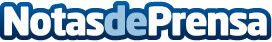 Joven empresario de Granada recibe la Estrella de Oro a la Excelencia Profesional 2019   El Instituto para la Excelencia Profesional ha reconocido la trayectoria de Carlos Álvarez Navas-Parejo por su capacidad de innovar y fomentar un buen desarrollo económico y social, con una filosofía orientada a la calidad en todas sus actuacionesDatos de contacto:Gabinete de prensa Terceto ComunicaciónÁngela Gómez - Responsable de contenidos en Terceto Comunicación958 40 59 98Nota de prensa publicada en: https://www.notasdeprensa.es/joven-empresario-de-granada-recibe-la-estrella Categorias: Andalucia Emprendedores Nombramientos http://www.notasdeprensa.es